Познание  мира.Тема урока: Органы чувствЦель: познакомить учащихся с органами чувств. Задачи: Обучающие : формировать представление об органах чувств, как необходимых звеньях связи организма с внешней средой, познакомить с гигиеническими нормами ухода за органами чувств; познакомить со строением и функциями органов чувств.Развивающие: развивать логическое и абстрактное мышление, наблюдательность, внимание, память, любознательность, развивать навыки гигиены.Воспитывающие: воспитывать ответственность за свой организм, культуру гигиены, интерес к предмету.«Правила по гигиене и защите органов чувств человека».Правила гигиены органа зренияНе трогай глаза грязными руками.Остерегайся острых предметовНе наклоняй голову близко к книге, расстояние должно быть около 30 смНе читай в транспортеНе читай лежаНе смотри долго телевизор, и не сиди часами за компьютеромНе читай при плохом освещении и береги глаза от яркого света и вспышекВыполняй упражнения для отдыха глазПравила гигиены органа слухаНикогда не кричи никому в ухо, и не слушай долго громкую музыку в наушниках.Отрегулируй дома нормальную громкость телевизора, радио, музыкального центра.Никогда не ковыряй в ушах острыми предметами, ты можешь повредить барабанную перепонку.Мой уши каждый день или используй гигиенические ушные палочки.Нельзя долго находиться там, где громкость звуков превышает 50 децибел.Правила гигиены органа осязанияЛичная гигиена. Ведь недаром говорят что чистота-залог здоровья. Ежедневные водные процедуры должны стать правилом №1.Гигиена одежды .Одежда должна быть проницаема для воздуха и влаги, а главное она должна быть чистой.Необходимо беречь кожу от ожогов, обморожений и других травм.Не трогай незнакомые растения, они могут быть ядовитыми и вызвать раздражение кожи.Не трогай незнакомых животных на улицах.Правила гигиены органа обонянияПри выполнении лабораторных работ с пахучими веществами, нельзя резко их вдыхать, а нужно лёгкими движениями руки направлять воздух к носу.Неоходимо регулярно проветривать помещение.Особенно опасна для здоровья человека банальная пыль, поэтому важна ежедневная влажная уборка.Курение и даже пассивное вдыхание табачного дыма очень вредны для органа обоняния, так как разрушают чувствительные клетки.Правила гигиены органа вкусаНе употребляй слишком горячую пищу.Соблюдай режим и рацион питания.Мой руки перед едой.Не бери в рот незнакомые растения.Научись оказывать первую помощь при отравлениях.Содержи в порядке полость рта.Соблюдай правило «Когда я ем- я глух и нем».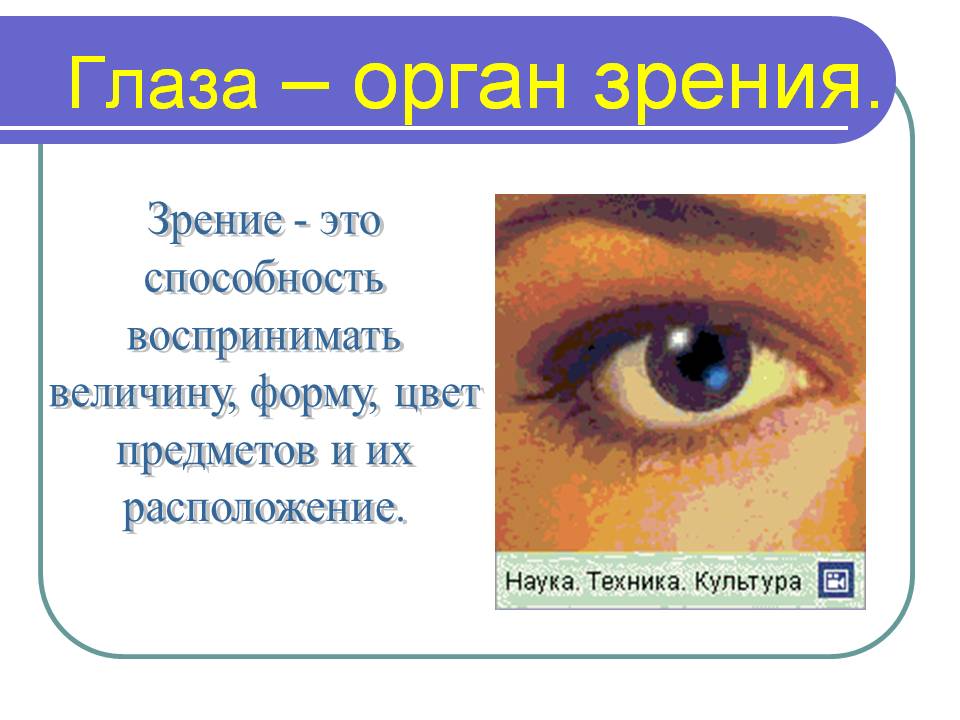 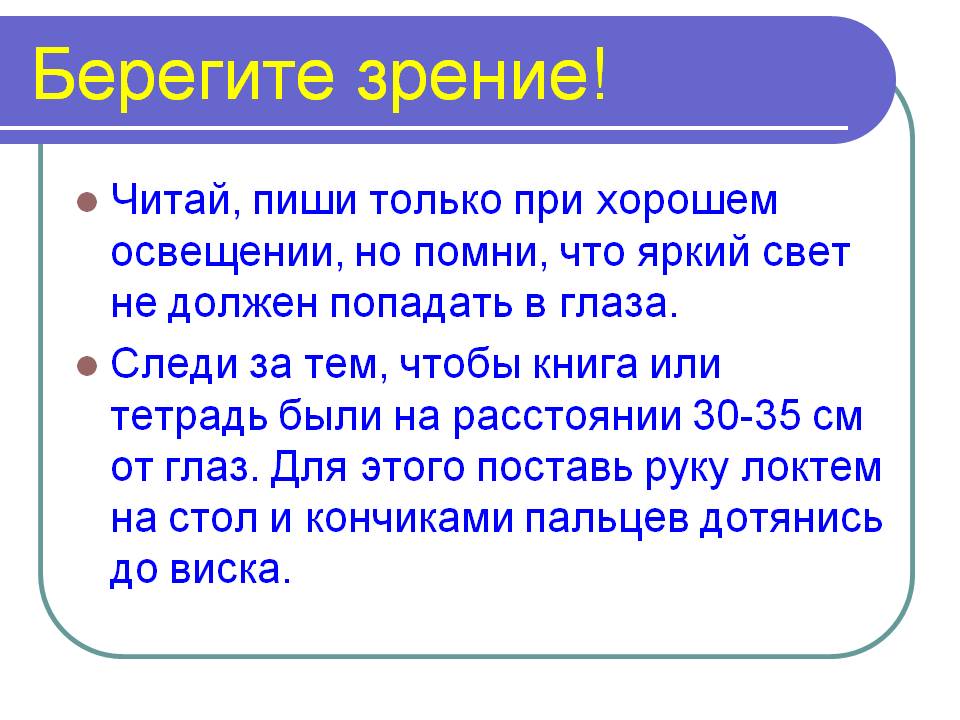 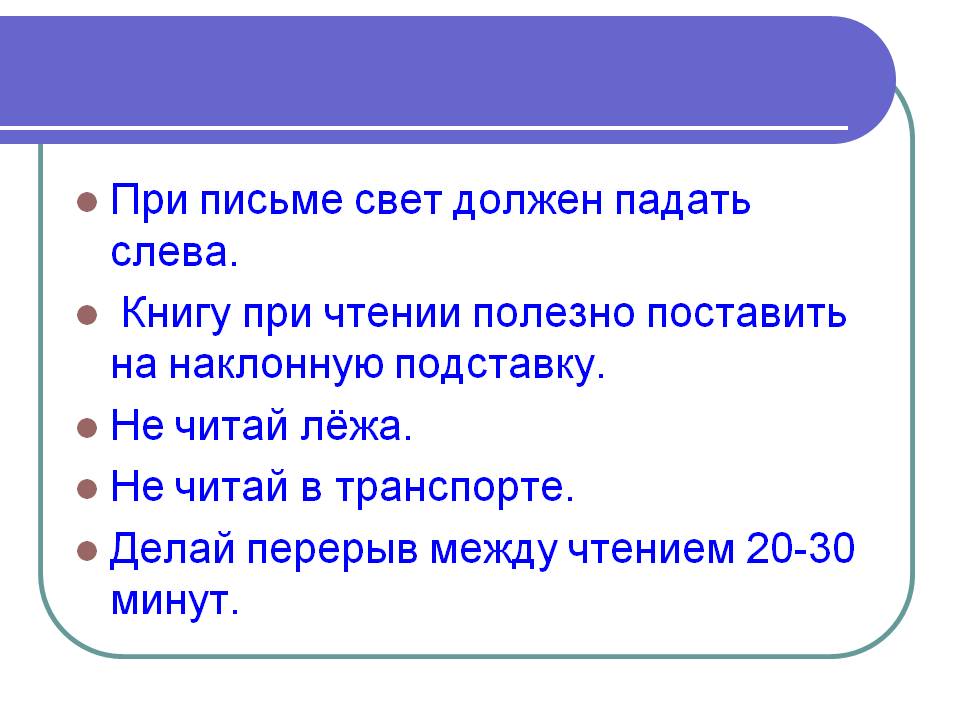 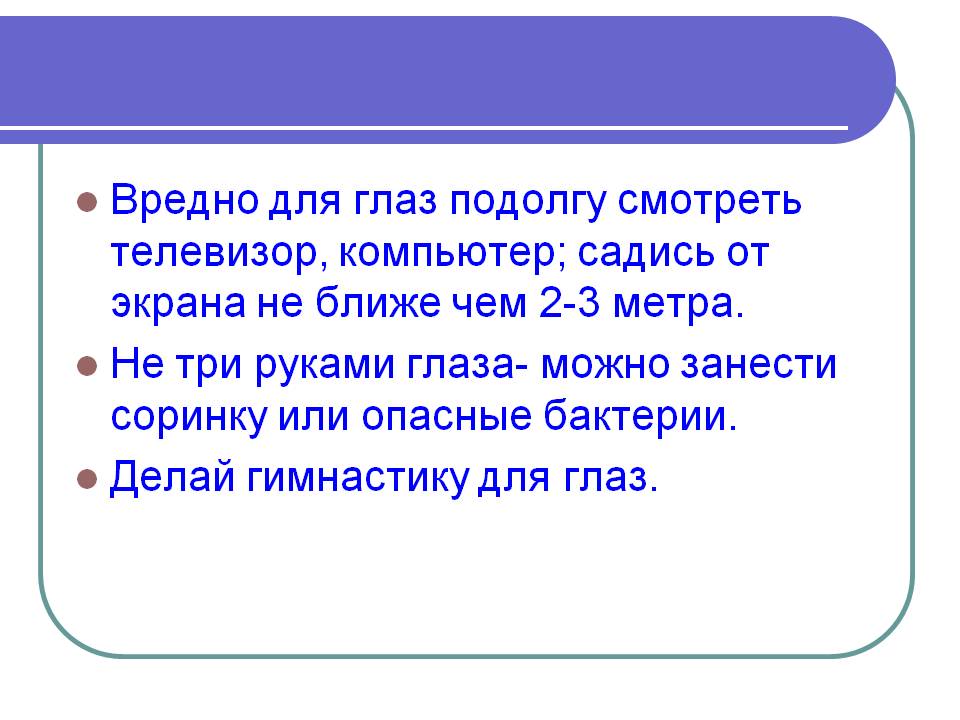 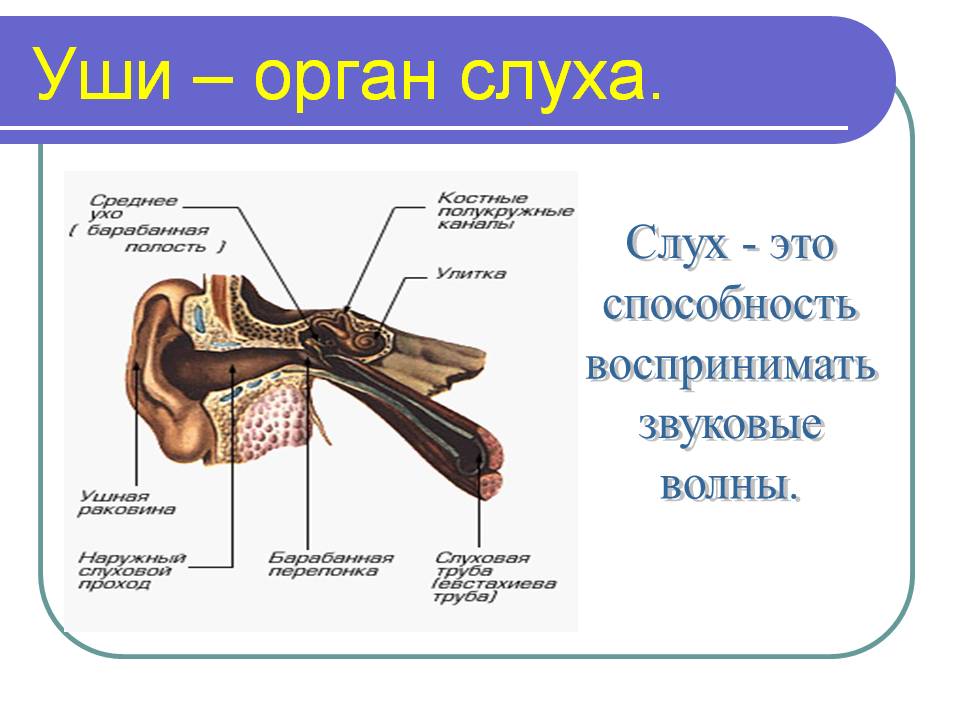 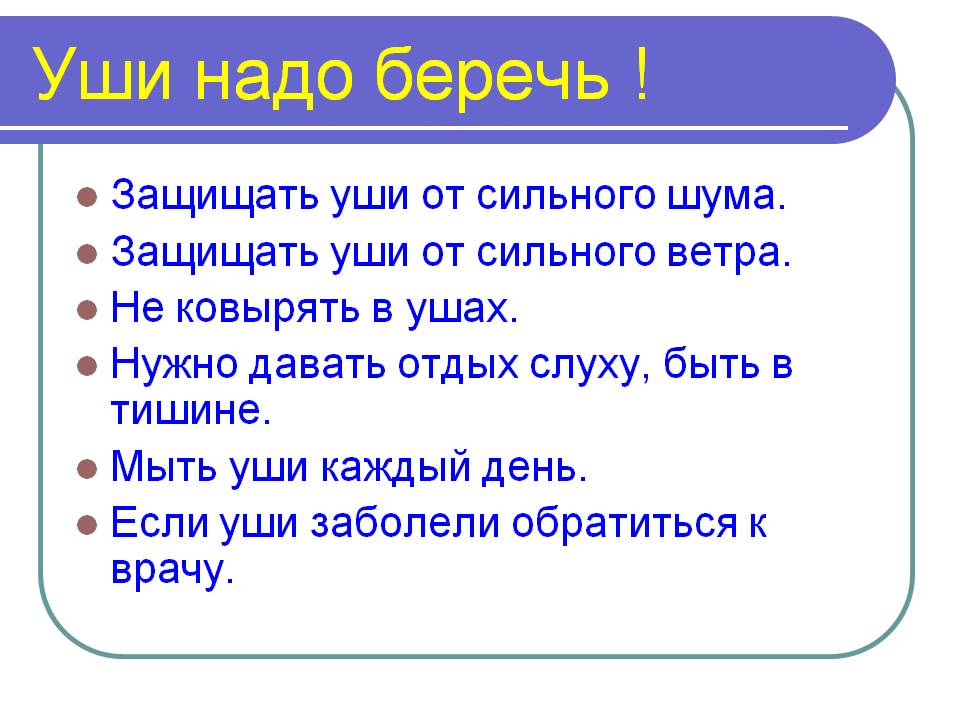 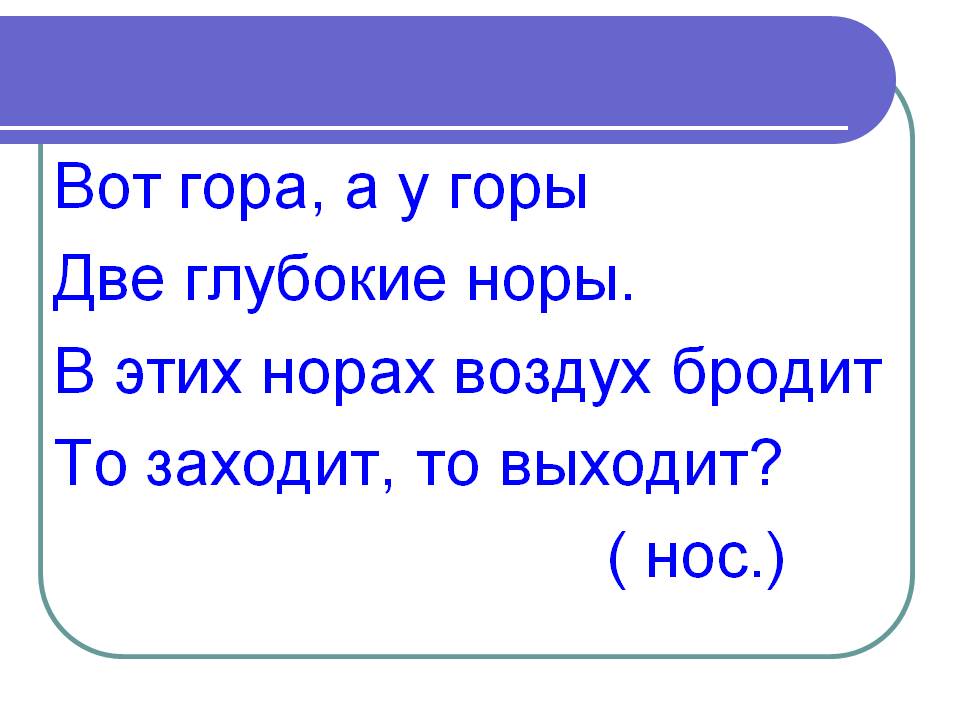 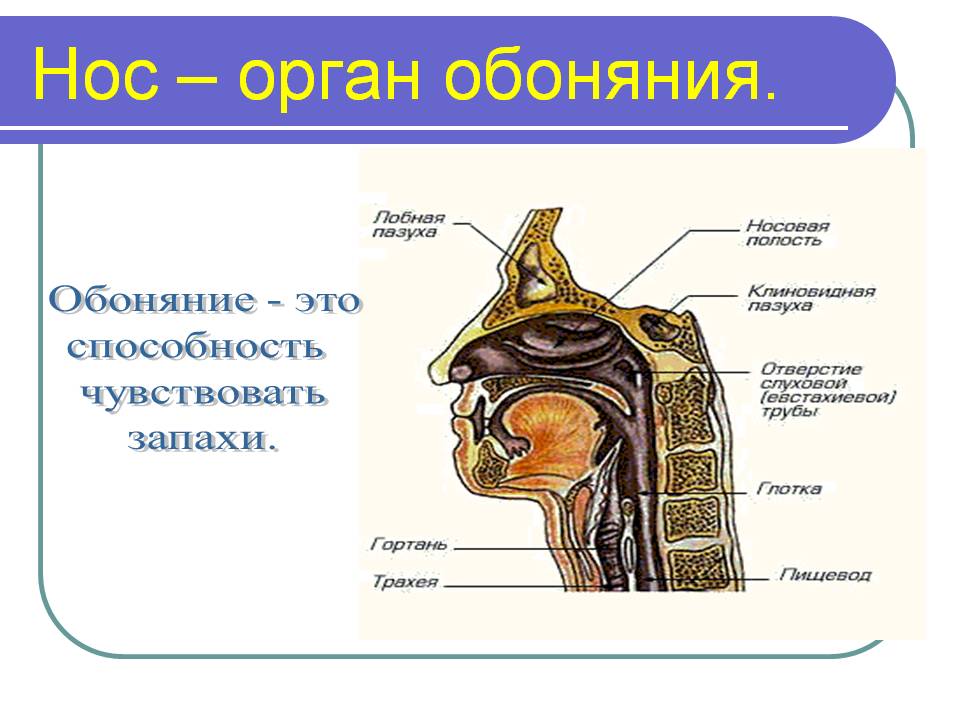 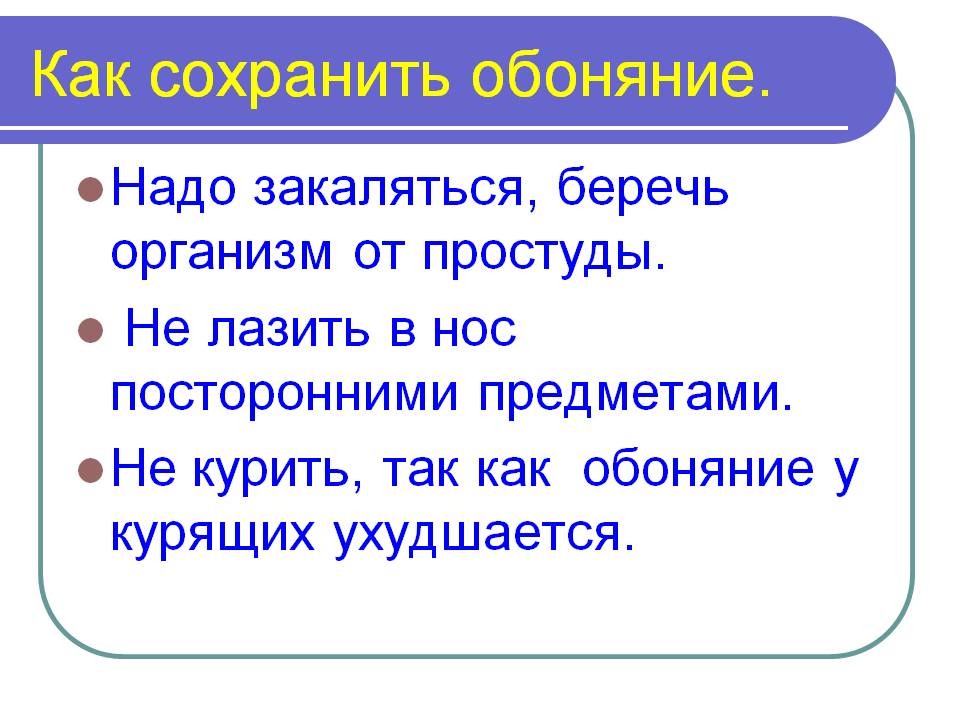 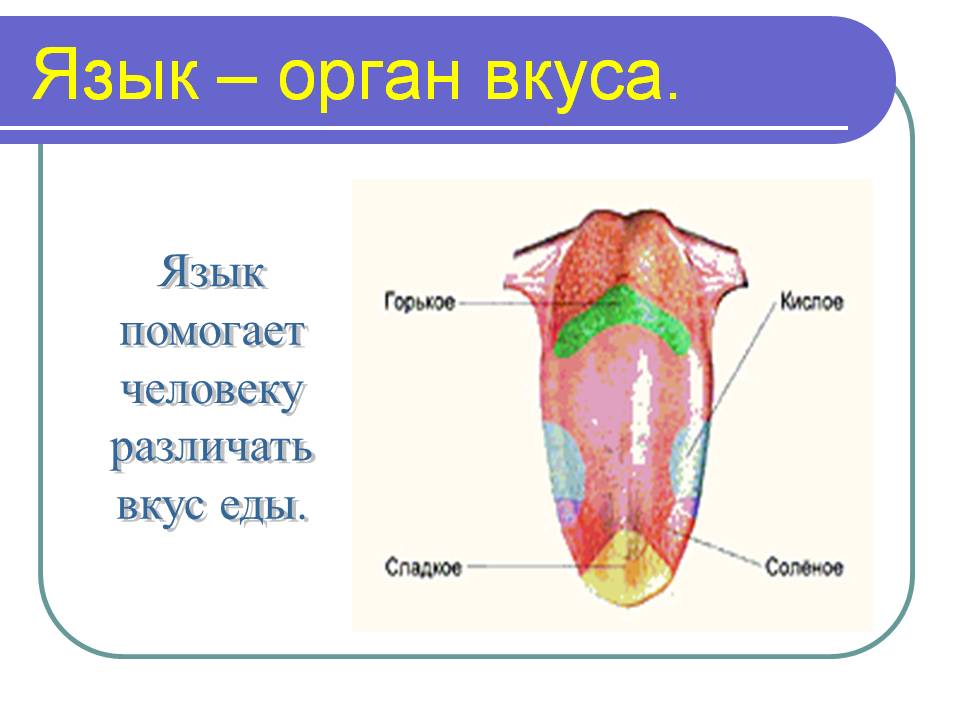 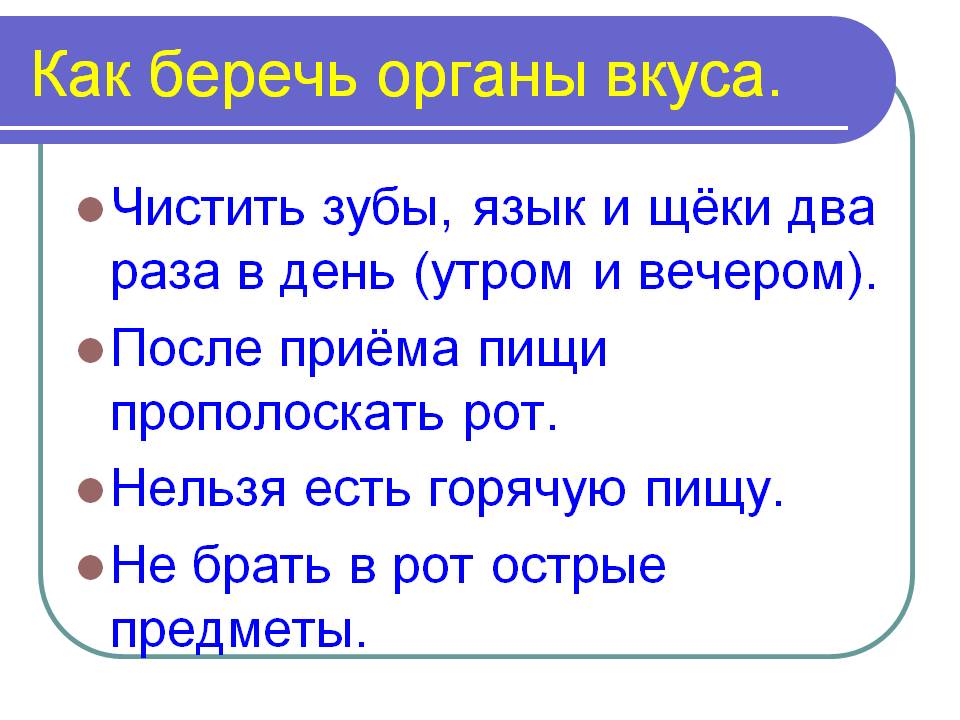 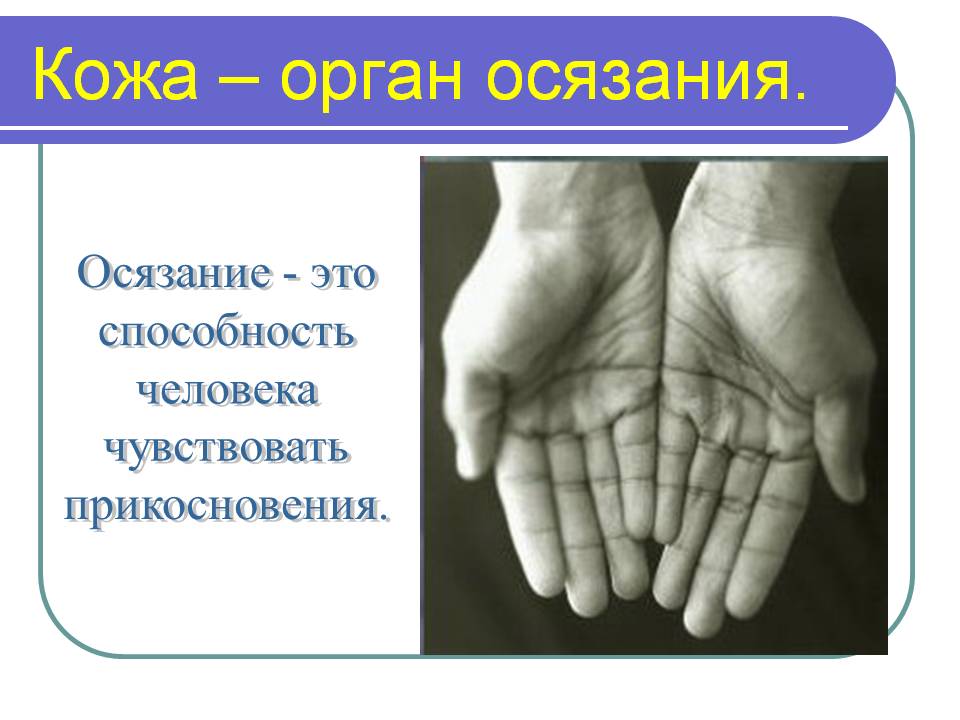 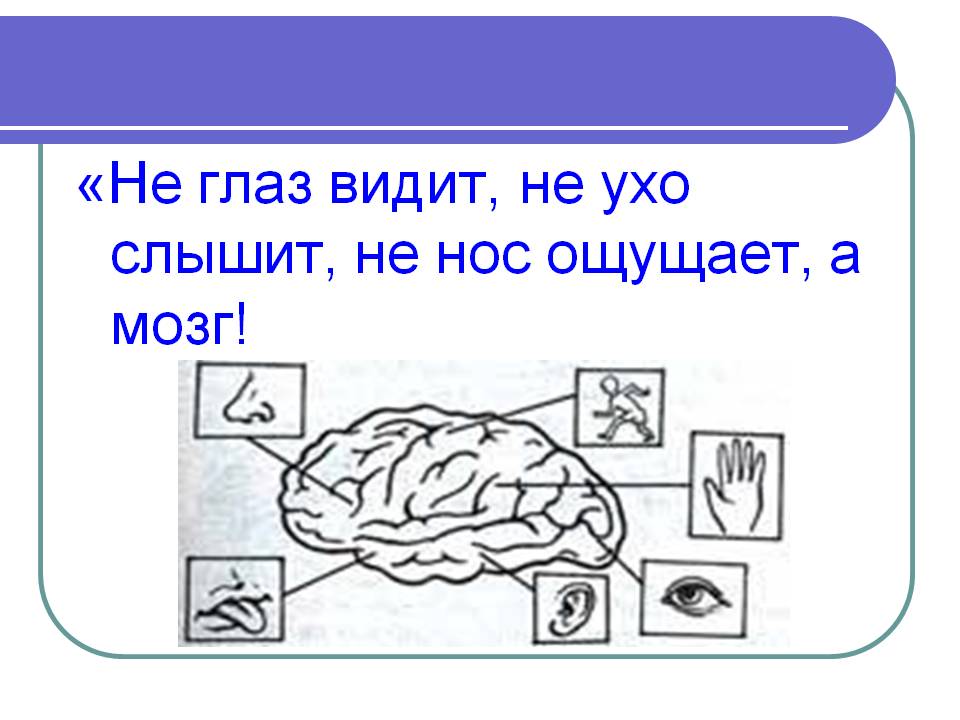 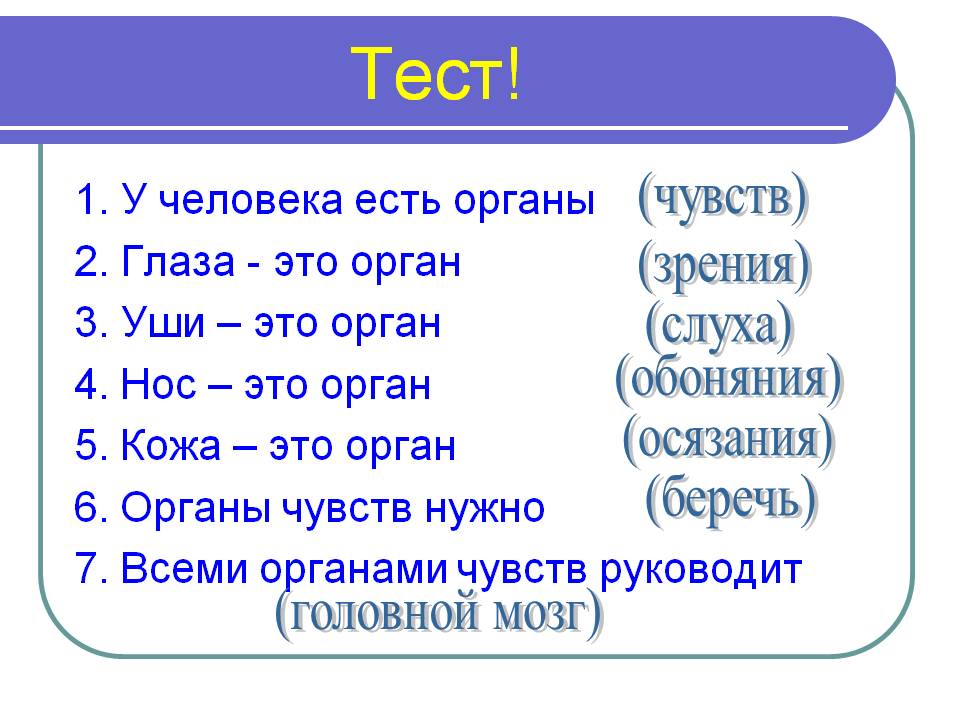 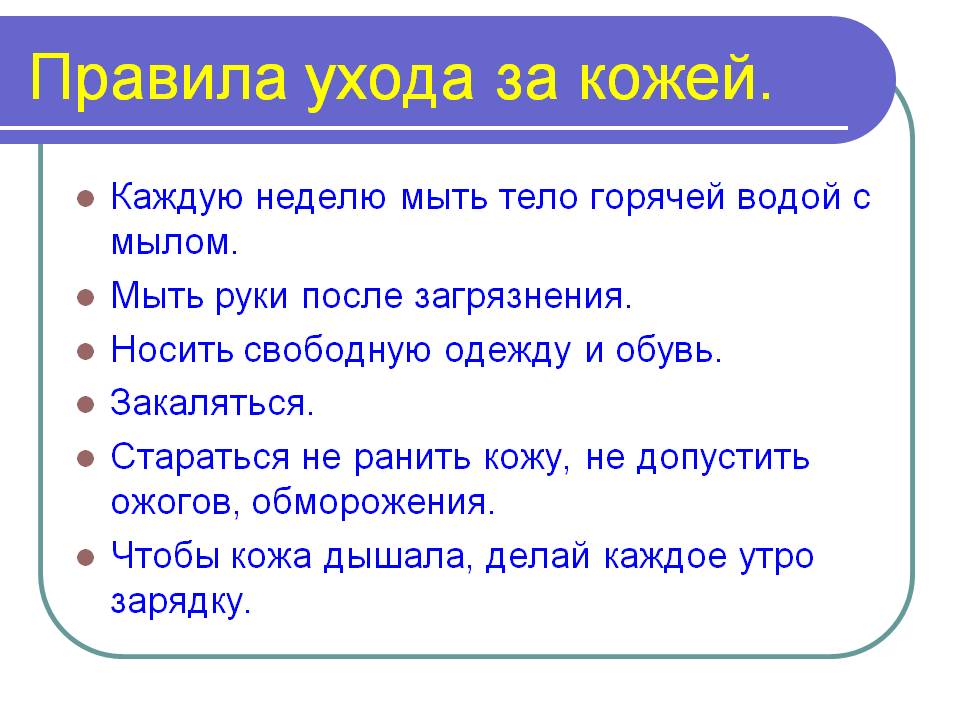 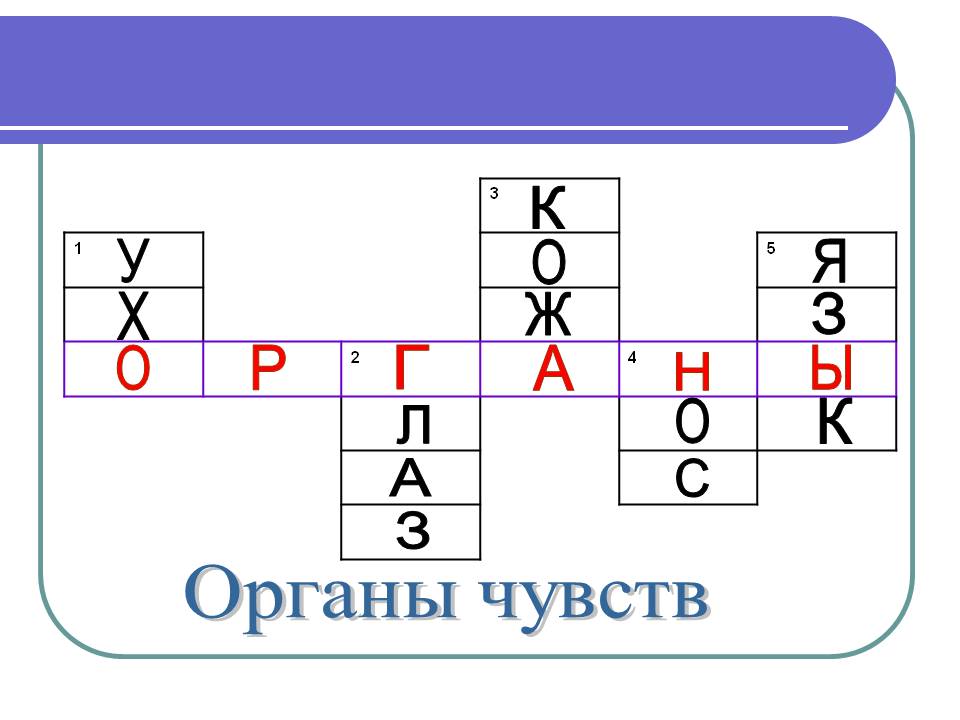 